绿色食品（花生）绿色防控技术指南1 生产概况花生是全球重要的油料作物，2020年种植面积4.2亿亩，总产4779万吨，平均亩产113.0公斤。中国是世界花生生产大国，2020年种植面积6900万亩，总产1799万吨，面积仅次于印度，总产量位列第一。河南是我国第一花生生产大省，2020年河南花生种植面积1892.7万亩，总产594.9万吨，种植面积占全国的27.4%，总产占全国的34.0%，河南花生总产占全国油料总产的约17%。2020年河南花生平均亩产314.3公斤，是全国平均单产的1.2倍，单产在全国各省中排第2位。近年来，随着连作年限的增加和极端天气频发，病虫草危害日益严重，制约了花生产量和品质的进一步提高，故制定其病虫害绿色防控技术指南如下： 2 常见病虫害2.1病害根腐病（病原为多种镰刀菌，主要有茄类镰孢、尖孢镰孢、粉红镰孢、三隔镰孢、串珠镰孢等）、茎腐病（病原为棉色二孢）、白绢病（病原为齐整小核菌）、果腐病（病原为茄类镰孢菌、立枯丝核菌和群结腐霉）、青枯病（病原为青枯假单胞菌、冠腐病（病原为黑曲霉菌）、褐斑病（病原病菌为落花生尾孢）、黑斑病（病原为暗拟束梗霉属）、网斑病（病原为花生茎点霉）、焦斑病（病原为落花生小光壳）、锈病（病原为落花生柄锈菌）等。2.2虫害蛴螬、金针虫、地老虎、蚜虫（优势种为豆蚜）、蓟马(优势种为豆蓟马)、棉铃虫、甜菜夜蛾、斜纹夜蛾等。2.3草害马唐、牛筋草、狗尾草、稗草、绿苋、马齿苋等。3 防治原则按照“预防为主，综合防治”的植保原则，在做好田间监测的基础上，采用农业措施、物理防治、生物防治以及科学合理的化学防治相结合的绿色综合防控技术，实现控制花生病虫害和达到花生安全生产的目的。4 农业防治4.1 抗性品种根据当地病虫害种类和发生特点，因地制宜，种植适合当地的高产、优质、抗病虫品种，这是一种最为经济有效的病虫害防控措施，可显著减轻病虫害如冠腐病、青枯病、蓟马等的发生。目前生产上可以选择具有一定抗病虫特性的花生品种，如豫花 9326、花育25、开农172等。 4.2 种子处理在播种前10～15天内剥壳，剥壳前可选择晴天带壳晒种2～3天，晒种时要特别注意不要放在水泥场和石板上，以免温度过高，损害种子的发芽能力。结合剥壳剔除病果、烂果、秕果，选择籽粒饱满、皮色鲜亮、无病斑、无破损的种子。选取种子后进行拌种，有肥料拌种和药剂拌种两种，肥料拌种每亩用种量兑生物磷、钾肥1千克拌种，药剂拌种见病虫害防治部分。浸种催芽环节，先用30~40℃温水浸种，吸足水分后，再捞出置于25~30℃环境下催芽；也可用干种子以1:5的比例与湿沙分层排放，使之吸水萌发催芽，催芽需注意保温、保湿和适当通风，种子大部分萌发后，捞出已萌动者播种。4.3 田园管理（1）培育壮苗培育壮苗可以在苗期进行炼苗(也叫饿苗或蹲苗),就是在苗期控制水分,促进幼苗根系深扎,培育良好根系。充分发挥第1、第2侧枝的增产作用,这项措施必须掌握分寸,一般在幼苗4片真叶时开始,以土壤干旱不危及植株正常的生理活动为度,即不出现反叶、卷叶现象为宜,水肥条件好的田块才炼苗。对于弱苗要及时进行施肥和浇水。清棵是在深播的条件下,为了解放埋在土中的第1对侧枝所采取的一项增产措施。做法是结合第1次中耕，用小锄将花生植株周围的泥土扒开,使2片子叶露出土面,以及早地促进第1、第2侧枝健壮成长，增加花生产量。花生出苗后，开始查苗补种，剔除弱苗和病苗，消除缺苗断垄现象，采用催芽补种和育苗移栽的方法进行。（2）清洁田园播种前，清除花生田残留的作物秸秆、病残体及其周边的杂草等；花生生长期，及时清除田间杂草和病死株；病田用的农机具、工具等应及时消毒。收获后，及时清除病残体并对其周围土壤进行消毒；病虫害发生严重的地块，避免秸秆还田。露栽田和垄种的垄沟可用机械耕耘、人工拔除等方法进行除草。清洁田园可以预防病虫害的发生，如蓟马虫害等。（3）深翻土壤花生种植时选择在通透性良好的土地，耕地时要深耕细耙，一般深耕30厘米～35厘米，连作花生连续旋耕2～3年后深翻1次，降低田间病菌和害虫基数。冠腐病、茎腐病、根腐病、青枯病、白绢病和果腐病等根茎部病害严重发生区，宜1～2年在花生收获后或种植前深翻1次，减少侵染源。深耕土壤还能减少虫害的发生，如棉铃虫等。（4）合理施肥施肥分基肥和追肥2种，花生基肥一般以厩肥、堆肥、饼肥等有机肥为主，增施腐熟的优质有机肥，适当配合氮、磷、钾肥等，土壤偏酸时应增施一定数量的石灰，土壤微量元素缺乏时，可将微量元素和有机肥混合作基肥施入。在基肥量不足时，必须进行适量追肥，氮、磷、钾、钙等肥料的施用量应根据土壤营养水平、花生产量指标、肥料种类和肥料利用率来决定，其中有机氮与无机氮之比不低于1:1。增施一定的钙肥可以起到预防果腐病的作用。花生生长中后期，根部吸收功能开始衰退，在结荚后期叶面可喷施0.2%~0.3%的磷酸二氢钾水溶液进行追肥。（5）起垄种植起垄有利于旱浇涝排，便于田间管理，增加群体通风透光性，减少病害的发生。一垄双行，垄高12厘米～15厘米，垄宽75厘米～80厘米，垄面宽45厘米～50厘米，垄上行距25厘米～30厘米，播种行至垄面边距≥10厘米。（6）水分管理注意天气的变化，如果遇到连阴雨天气，要提前做好排水措施，如果遇到干旱天气，要及时灌溉浇水，保证花生的正常生长，提高自身的抵抗性。浇水要看天、看地、看苗情而定。花生苗期需水量少，一般不浇水，当发生萎蔫时及时浇水。开花盛期至荚果膨大中期，是决定产量高低的关键时期，也是需水量最多的时期。在这个时期内对土壤湿度要求大，遇旱要及时浇水。夏季高温如遇暴雨造成田间积水时，要及时排涝，避免烂根、烂果现象，实现涝年之灾丰产不减产。良好的水分管理可以预防花生果腐病等。（7）合理密植春播每亩种植密度宜9000～11000穴；麦垄套种每亩种植密度宜11000～12000穴；夏直播每亩种植密度宜12000～13000穴。每穴2粒，播种深度3厘米～5厘米。4.4 合理轮作轮作倒茬，能减少土壤中病虫基数，可以预防病害果腐病、冠腐病，青枯病及虫害甜菜夜蛾等。花生宜与小麦、玉米等禾本科作物进行轮作，轮作年限一般2～4年。5 物理防治5.1 杀虫灯诱杀将频振式杀虫灯吊挂在牢固的物体上，然后放置在花生田中，吊挂高度1.5米左右，可诱杀棉铃虫、甜菜夜蛾等害虫的成虫。杀虫灯在田间成棋盘状布局，灯距100～150米，每50～60亩配备一盏杀虫灯。5.2 色板诱杀利用害虫的趋黄、趋蓝性，采用粘虫色板或在色板上涂抹粘胶剂诱杀害虫。黄板诱杀蚜虫等害虫，蓝板诱杀蓟马等害虫。色板密度可参考厂家推荐数量进行悬挂，高度略高于植株顶部。5.3 信息素诱杀成虫羽化前，每亩悬挂3套棉铃虫、甜菜夜蛾或斜纹夜蛾性诱捕器诱杀成虫。诱捕器悬挂高度为1米～1.5米。注意要及时清理诱捕到的虫体并更换诱芯。5.4 食诱剂诱杀从棉铃虫成虫羽化初期开始，每亩悬挂3个棉铃虫生物食诱剂诱集盘诱杀成虫，按使用说明定期更换诱剂。或将夜蛾科食诱剂药液沿垄沟滴洒，每条药液带长50米，间隔30米。6 生物防治6.1 生物药剂防虫（1）将10亿孢子/克金龟子绿僵菌颗粒剂在花生播种起垄前，蛴螬低龄幼虫期沟施施药（3-4千克/亩）1次。按照1:10（药：土或肥）拌土或拌肥沟施每季作物最多使用1次。（2）将150亿个孢子/克球孢白僵菌可湿性粉剂与细土或细沙混匀，每亩用抽剂细土或细沙15-20千克，在花生播种期穴施或花生开花下针期施于花生墩四周按250～300克/亩施药。（3）在害虫卵孵化盛期或低龄幼虫期于穴施或沟施2亿孢子/克金龟子绿僵菌CQMa421颗粒剂（2-6千克/亩）后作物可直接播种或移栽于该穴或沟中。6.2 天敌生物防虫保护瓢虫、食蚜蝇等天敌，减少花生蚜虫为害。花生田周围种植豇豆等蜜源植物，保护利用蛴螬天敌臀沟土蜂。7 化学防治7.1 花生病害花生病害的化学防控，关键抓住在播种期开展种子处理预防、发病初期药剂防治相结合。（1）根腐病花生根腐病的防治主要在种子播种期进行防治。种子播种期，可选用11%精甲·咯·嘧菌悬浮种衣剂250-350毫升/100千克种子、或35克/升精甲·咯菌腈种子处理悬浮剂350-500毫升/100千克种子、或25克/升咯菌腈悬浮种衣剂600-800毫升/100千克种子、或41%唑醚·甲菌灵悬浮种衣剂100-300毫升/100千克种子、或25%噻虫·咯·霜灵悬浮种衣剂300-700毫升/100千克种子、或35克/升精甲·咯菌腈悬浮种衣剂245-430毫升/100千克种子、或25%噻虫·咯菌腈种子处理悬浮剂650-750毫升/100千克种子、或10%咯菌·嘧菌酯悬浮种衣剂170-250毫升/100千克种子、或30%萎锈·吡虫啉悬浮种衣剂750-1000毫升/100千克种子、或16%辛硫·多菌灵悬浮种衣剂1:40-60（药种比）、或27%苯醚·咯·噻虫悬浮种衣剂400-600毫升/100千克种子、或6%咯菌腈·精甲霜·噻呋种子处理悬浮剂750-1000毫升/100千克种子对花生种子进行包衣进行防治。种子播种期，也可选用2%吡唑醚菌酯种子处理悬浮剂250-300毫升/100千克种子、或350克/升精甲霜灵种子处理乳剂40-80毫升/100千克种子，采用种子拌种方式防治根腐病。使用上述化学药剂时，量取需要量的药剂，加少量水将药剂稀释，将种子倒入药液，进行搅拌，直到药液均匀分布到种子表面，晾干后即可。拌种后药剂随种子的吸涨和水分一起进入种子体内，遍布作物根、茎、叶，并在作物体内长期储存，对作物形成全方位保护，整个生育期对根腐病等地下病虫害有较好的防治效果。配制好的药液应在24小时内使用。在作物新品种上大面积应用时，必须先进行小范围的安全性试验。施药后应设立警示标志，人畜允许进入的间隔时间为24小时。播种时需考虑低温、大雨等不良环境影响，适时播种，播种时应注意土壤墒情，不宜过湿。（2）茎腐病花生茎腐病俗称烂脖子病，在全国各花生产区均有分布，一般发生在中后期。茎腐病一般在花生播种期预防。在花生播种前，可选用38%苯醚·咯·噻虫悬浮种衣剂药剂加水适量后对花生种子进行包衣，用药量288-432克/100千克种子，种子包衣应均匀，阴干后播种，用于处理的种子应达到国家良种标准，配制好的药液应在24小时内使用；也可选用45%烯肟·苯·噻虫悬浮种衣剂试剂400-600克/100千克种子，按照播种量量取推荐用量的药剂，加入适量水稀释并搅拌均匀成药浆（药浆种子比为1：50-100，即100公斤种子对应的药浆为1-2升），将种子倒入，充分搅拌均匀，晾干后即可播种，用于处理的种子应达到国家良种标准，配制好的药液应在24小时内使用。（3）白绢病花生白绢病是花生的主要病害之一，防治白绢病注意播种前、花生下针期、病害发生前或病害发生初期等防治关键期。在花生播种前，可选择30%萎锈·吡虫啉悬浮种衣剂750-1000毫升/100千克种子、或6%咯菌腈·精甲霜·噻呋种子处理悬浮剂750-1000毫升/100千克种子、或11%吡虫啉·咯菌腈·嘧菌酯种子处理悬浮剂1.4-1.8千克/100千克种子、或6%嘧菌酯·噻虫嗪·噻呋种子处理悬浮剂4-5.3升/100千克种子等药剂及其用量种子包衣方式进行防治，建议药剂使用前摇匀，将药剂按照要求兑水配好后，均匀的洒在种子上进行拌种，拌种要均匀，让每个种子表面都有药液，以保证防治效果，为避免药剂浪费，请清洗药瓶，拌种后如不能及时播种，请将种子摊开于阴凉通风处晾干后存放，拌种后不能闷种不能晒种，用于包衣的种子应为经过精选的优质种子。在花生下针期，选择240克/升噻呋酰胺悬浮剂喷雾方式，每亩45-60毫升用量进行防治，均匀喷雾于花生茎基部，使用此药剂后的花生至少应间隔7天才能收获，每季最多使用1次。在花生白绢病病害发生前，可选择60%氟胺·嘧菌酯水分散粒剂按照30-60克/亩用量采用茎基部喷雾，间隔7-10天施药1次，花生上的安全间隔期为21天，一季作物最多使用3次。在花生白绢病病害发生初期，可选择20%多抗霉素·噻呋酰胺悬浮剂按照30-33毫升/亩用量进行喷雾施治（使用的安全间隔期为21天，每季最多使用3次），或选择20%氟酰胺可湿性粉剂按照75-125克/亩用量进行喷雾施治（采用茎基部喷淋，间隔7-10天施药1次，可连续使用2-3次，每季最多使用3次）。在花生白绢病病害发生前或发生初期，可选择27%噻呋·戊唑醇悬浮剂按照40-45毫升/亩用量喷雾防治（注意喷雾均匀周到，每季最多施药3次，施药间隔为7-14天）、或选择38%唑醚·啶酰菌水分散粒剂按照90-120克/亩用量喷雾防治（发病前预防处理或发病初期用低剂量，病害流行时需高剂量，最多施药3次，施药间隔10-14天。安全间隔期为30天）。（4）褐斑病花生褐斑病是世界性普遍发生的病害。在中国各花生产区均有发生，是花生种植中分布最广、为害最重的病害之一。花生初花期开始发生，生长中后期为发生盛期。中国河南、山东等地一般6月上旬始见，7月中旬至8月下旬为发生盛期；南方春花生于4月开始发生，6-7月为害最重。花生开花初期，是防治褐斑病的关键时期。在发病初期，当田间病叶率达到5-10%时，及时喷洒药剂进行防治，每亩可选用19%啶氧·丙环唑悬浮剂70-88毫升保护性全株均匀喷雾（间隔10天，保证足够喷液量（常规亩用水量30公斤），每季最多使用2次，安全间隔期21天），或70%甲基硫菌灵可湿性粉剂25-33克喷雾施药（每次施药间隔为7-10天，每季最多使用次数为4次）。在病害发生初期，每亩可选择25%多·锰锌可湿性粉剂100-200克喷雾施药（注意喷雾均匀，根据病害发生情况7-10天左右施药一次，可连续用药3次，每季作物最多使用次数为3次，安全间隔期20天）、或可选择70%甲基硫菌灵可湿性粉剂25-33克喷雾施药（每次施药间隔为7-10天，每季最多使用次数为4次）。（5）网斑病花生网斑病是世界性花生病害，在中国北方花生产区普遍发生，是花生叶斑类病害中蔓延快、为害重的病害之一。网斑病在花生整个生长期均可发生，以中后期发病最重。网斑病的防治，于病害发生前或初期及时用每亩可选择25%多·锰锌可湿性粉剂100-200克喷雾施药，注意喷雾均匀，根据病害发生情况7-10天左右施药一次，可连续用药3次，每季作物最多使用次数为3次，安全间隔期20天。（6）锈病花生锈病是一种世界性的叶部病害，在广东、广西、福建、四川、江西、湖南、湖北、江苏、山东、河南、河北、辽宁等省相继发生，尤以南方各产区发病严重。花生锈病的防治可在病害发生前、发病初期或者花生抽穗前20天进行。在病害发生前，每亩可选用19%啶氧·丙环唑悬浮剂70-88毫升保护性全株均匀喷雾施药，间隔10天，并保证足够喷液量（常规亩用水量30公斤），每季最多使用2次，安全间隔期21天。在抽穗前20天或发病初期，每亩可选择240克/升噻呋酰胺悬浮剂30-40毫升喷雾施药，试剂和适量水搅拌均匀常规喷雾（常规亩用水量30公斤），施药一次，安全间隔期为14天，每季最多使用1次。（7）黑斑病、焦斑病目前花生上无专门针对黑斑病、焦斑病防治用药的登记，但可参照花生上叶斑病的防治用药。在花生播种前，可选择21%戊唑·吡虫啉悬浮种衣剂使用量药种比1：100-150种子包衣方式进行防治，包衣方式可手工包衣和机械包衣。手工包衣时，按推荐制剂用药量加清水混匀，倒入种子上充分翻拌，待种子均匀着药后，倒出摊开置于通风处，阴干后播种。机械包衣时，按推荐制剂用量加适量清水，将药液调成浆状液，选用适宜的包衣机械，进行包衣处理。处理过的种子播种深度以2-5厘米为宜，此防治每季最多使用1次。在病害发生前或发生初期，每亩可选择80%代森锰锌可湿性粉剂60-75克喷雾方式施治，叶面均匀喷雾，视病情发展或天气状况施药，间隔7天左右，一季作物最多施用次数3次，安全间隔期14天；或选择250克/升吡唑醚菌酯乳油30-40毫升喷雾施治，间隔7-10天连续施药，安全间隔期15天，每季最多使用2次；或选择30%唑醚·戊唑醇悬浮剂20-40毫升喷雾施药，花生兑水量45-50公斤/亩，注意喷雾均匀、周到，安全间隔期为45天，每个花生周期最多施药3次。在病害发病初期，每亩可选择50%多·硫可湿性粉剂160-240克，每隔10-15天喷雾一次施治，稀释药剂时一定要采用二次稀释，使药液均匀，喷雾要均匀，不可漏喷，要喷到作物叶面，安全间隔期20天，每季花生最多施此药2次；或可选择65%代森锌水分散粒剂90-100克喷雾施药，间隔10-15天，连续施药2-3次，产品在花生上的安全间隔期为45天，每季作物最多使用3次。7.2 花生虫害虫害防控应做好田间管理与监测，根据情况在各虫害防治的最佳时间及时施药防治。（1）蛴螬蛴螬的化学防控，可在花生播种期、团棵期或于花生蛴螬幼虫发生期、地下害虫发生高峰时进行。在花生播种期，可选择25%噻虫·咯·霜灵悬浮种衣剂300-700毫升/100千克种子、或25%噻虫·咯菌腈种子处理悬浮剂650-750毫升/100千克种子、或30%萎锈·吡虫啉悬浮种衣剂750-1000毫升/100千克种子、或16%辛硫·多菌灵悬浮种衣剂1:40-60（药种比）、或27%苯醚·咯·噻虫悬浮种衣剂400-600毫升/100千克种子、或45%烯肟·苯·噻虫悬浮种衣剂400-600克/100千克种子、或11%吡虫啉·咯菌腈·嘧菌酯种子处理悬浮剂1.4-1.8千克/100千克种子、或6%嘧菌酯·噻虫嗪·噻呋种子处理悬浮剂4-5.3升/100千克种子、或600克/升吡虫啉悬浮种衣剂200-400毫升/100千克种子等药剂及其用量种子包衣方式进行防治，也可选择70%噻虫嗪种子处理可分散粉剂按用量200-285克/100千克种子进行拌种方式防治。在花生团棵期或于花生蛴螬幼虫发生期，选择35%辛硫磷微囊悬浮剂400-600克/亩用量兑水稀释后灌根进行防治，此药剂见光易分解，宜早晚施药，施药后立即覆土，每季只能施用1次。在花生地下害虫发生高峰期或者播种期时，选择3%辛硫磷颗粒剂6000-8000克/亩撒施方式防治，安全间隔期为42天，每季节最多使用1次。（2）金针虫花生金针虫的防治，在花生地下害虫发生高峰期或者播种期时，选择3%辛硫磷颗粒剂6000-8000克/亩撒施方式防治，安全间隔期为42天，每季节最多使用1次。在花生播种期，可选择600克/升吡虫啉悬浮种衣剂200-300毫升/100千克种子种子包衣方式进行防治，用于处理的种子应达到国家良种标准，每季用药1次，手工包衣时，以处理100千克种子为例，按推荐用药量，用清水稀释至1-2升，将药浆与种子充分搅拌，直到药液均匀分布到种子表面，晾干后即可播种，机械包衣时按推荐制剂用量加适量清水，将药液调成浆状液；选用适宜的包衣机械，调整机械的药种比为1：80～100进行包衣处理。（3）地老虎在花生地下害虫发生高峰期或者播种期时，选择3%辛硫磷颗粒剂6000-8000克/亩撒施方式防治，安全间隔期为42天，每季节最多使用1次。（4）蚜虫在花生播种期，可选择30%噻虫嗪种子处理悬浮剂233-367克/100千克种用药量，采用拌种方式进行防治，采用药剂浸种后，沥干水分，按照每100千克干种子加1-2.5升水的比例稀释，然后与种子充分搅拌均匀，晾干后催芽播种，亦可先拌种，后浸种，再催芽播种。在花生播种期，也可选择22%苯醚·咯·噻虫悬浮种衣剂按照500-660克/100千克种子，采用种子包衣方式进行防治，种子包衣方法：按照播种量，量取500-660克/100千克种子用量的药剂，加入适量水稀释并搅拌均匀成药浆，将种子倒入，充分搅拌均匀，晾干后即可播种，配制好的药液应在24小时内使用，包衣后的种子应及时播种，如需贮存，需控制含水量在安全范围内，每季用药1次。7.3 花生草害花生草害主要有马唐、牛筋草、狗尾草、稗草、绿苋、马齿苋等。分别可在花生2-3片复叶期选择10%精喹禾灵乳油、杂草3-5叶期选择150克/升精吡氟禾草灵乳油、杂草3-4叶期选择480克/升灭草松水剂、播后苗前选择240克/升乙氧氟草醚乳油茎叶喷雾或土壤喷雾的方式进行防治。7.4 药剂防治注意事项具体用药时期、用药量、每季用药次数、使用安全间隔期及注意事项，参照登记农药标签说明要求。大风天或预计1-3小时内降雨，请勿施药。附录 花生重要病虫害为害症状及可选用的化学药剂使用注意事项附录A花生病虫害及在花生上的部分为害症状见图1-图8。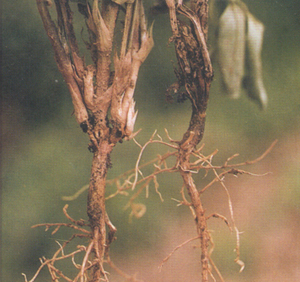 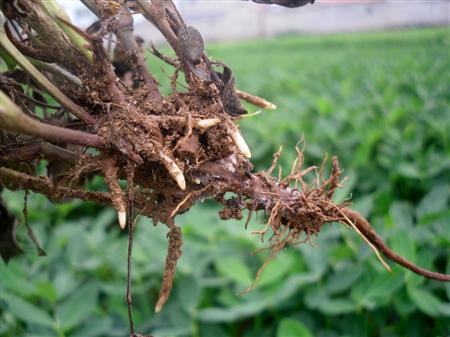 图1 花生根腐病（左）和茎腐病（右）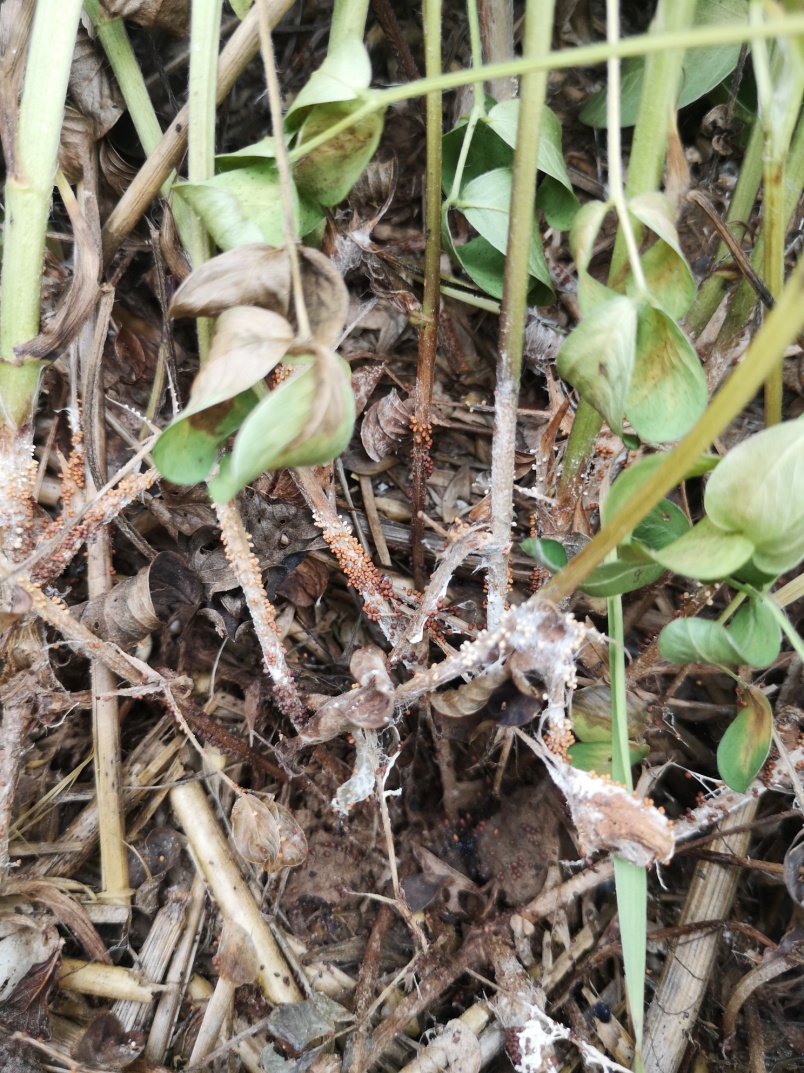 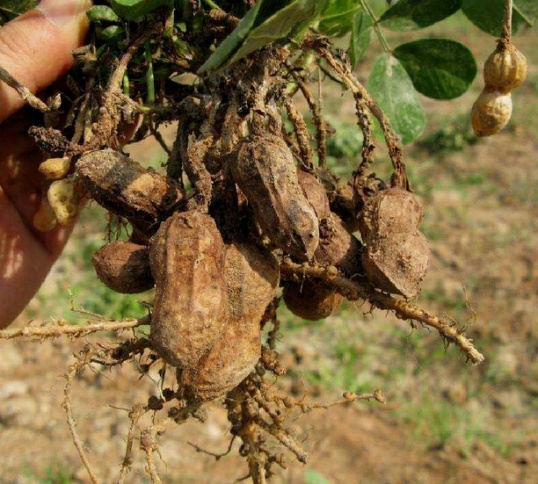 图2 花生白绢病（左）和果腐病（右）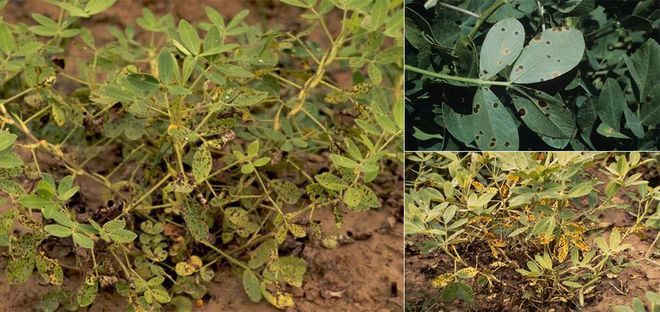 图3 花生黑斑病（左）及其田间为害状（右）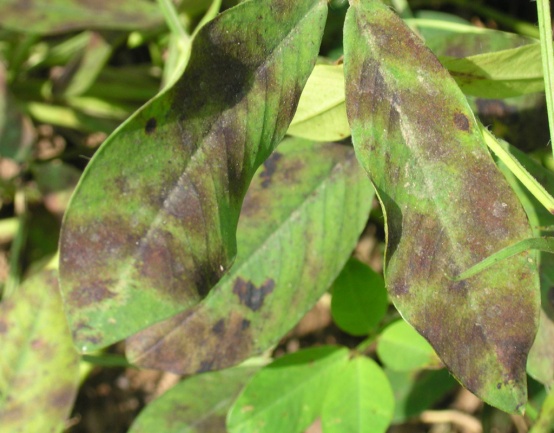 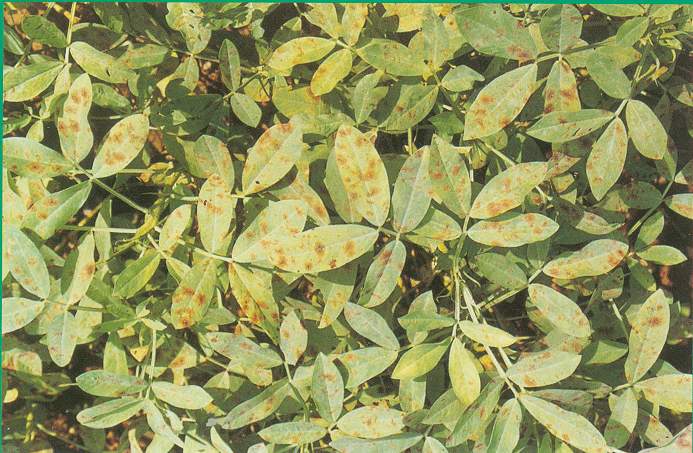 图4 花生网斑病（左）及其田间为害状（右）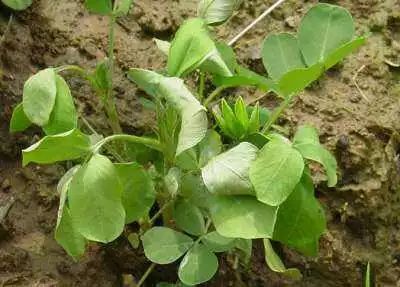 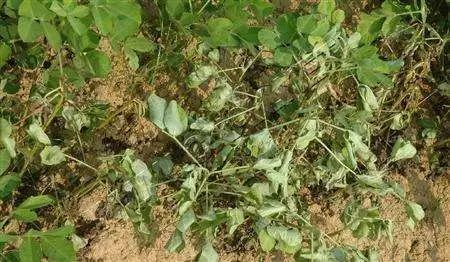 图5 花生青枯病（左）及其田间为害状（右）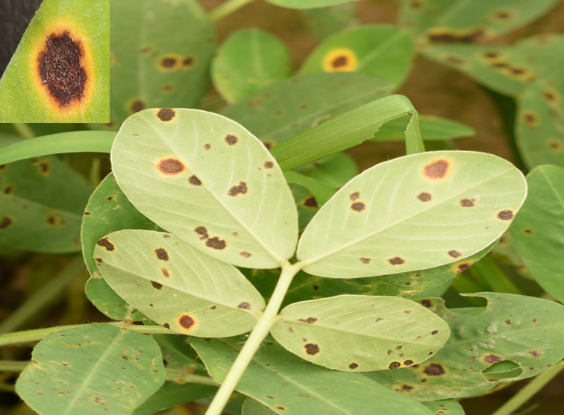 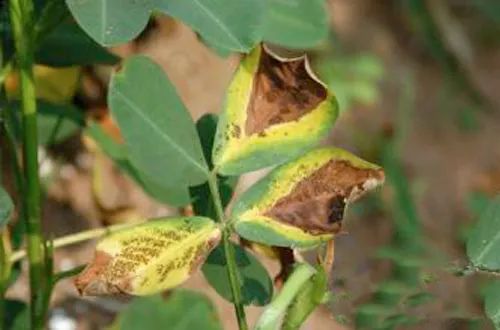 图6 花生褐斑病（左）与花生焦斑病（右）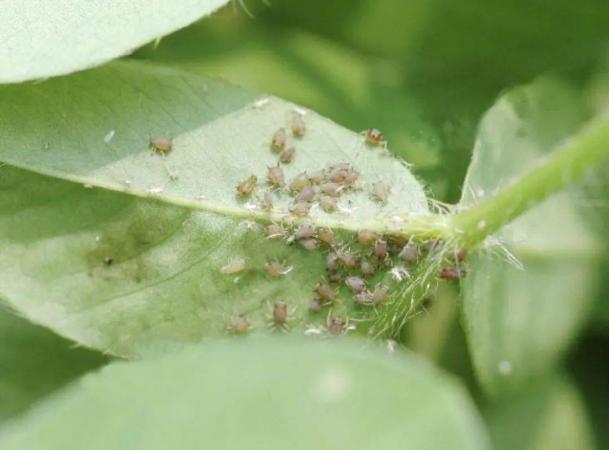 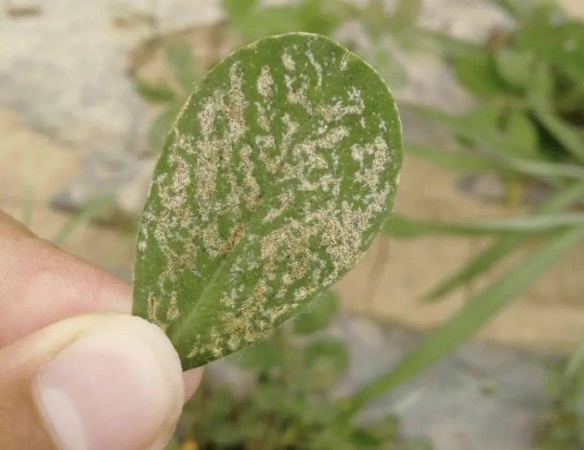 图7 花生虫害花生蚜虫（左）与蓟马（右）附录B可选择用于防治花生病虫害的部分药剂、使用剂量及注意事项等见表1。表1 花生主要病虫害防治推荐农药使用方案防治对象防治时期农药名称使用量使用方法安全间隔期（天）根腐病播种期11%精甲·咯·嘧菌悬浮种衣剂250-350毫升/100千克种子种子包衣/根腐病播种期35克/升精甲·咯菌腈种子处理悬浮剂350-500毫升/100千克种子种子包衣/根腐病播种期25克/升咯菌腈悬浮种衣剂600-800毫升/100千克种子种子包衣/根腐病播种期41%唑醚·甲菌灵悬浮种衣剂100-300毫升/100千克种子种子包衣/根腐病、蛴螬播种期25%噻虫·咯·霜灵悬浮种衣剂300-700毫升/100千克种子种子包衣/根腐病播种期35克/升精甲·咯菌腈悬浮种衣剂245-430毫升/100千克种子种子包衣/根腐病、蛴螬播种期25%噻虫·咯菌腈种子处理悬浮剂650-750毫升/100千克种子种子包衣/根腐病播种期10%咯菌·嘧菌酯悬浮种衣剂170-250毫升/100千克种子种子包衣/根腐病播种期2%吡唑醚菌酯种子处理悬浮剂250-300毫升/100千克种子拌种/根腐病、白绢病、蛴螬播种期30%萎锈·吡虫啉悬浮种衣剂750-1000毫升/100千克种子种子包衣/根腐病播种期350克/升精甲霜灵种子处理乳剂40-80毫升/100千克种子拌种/根腐病、蛴螬播种期16%辛硫·多菌灵悬浮种衣剂1:40-60（药种比）种子包衣/根腐病、蛴螬播种期27%苯醚·咯·噻虫悬浮种衣剂400-600毫升/100千克种子种子包衣/茎腐病、蚜虫播种期38%苯醚·咯·噻虫悬浮种衣剂288-432克/100千克种子种子包衣/茎腐病、蛴螬播种期45%烯肟·苯·噻虫悬浮种衣剂400-600克/100千克种子种子包衣/根腐病、白绢病播种期6%咯菌腈·精甲霜·噻呋种子处理悬浮剂750-1000毫升/100千克种子种子包衣/白绢病花生下针期240克/升噻呋酰胺悬浮剂45-60毫升/亩喷雾14白绢病发生前或发生初期27%噻呋·戊唑醇悬浮剂40-45毫升/亩喷雾21白绢病发生初期20%多抗霉素·噻呋酰胺悬浮剂30-33毫升/亩喷雾21白绢病、蛴螬播种期11%吡虫啉·咯菌腈·嘧菌酯种子处理悬浮剂1.4-1.8千克/100千克种子种子包衣/白绢病、蛴螬播种期6%嘧菌酯·噻虫嗪·噻呋种子处理悬浮剂4-5.3升/100千克种子种子包衣/白绢病发病初期20%氟酰胺可湿性粉剂75-125克/亩喷雾7白绢病病害发生前60%氟胺·嘧菌酯水分散粒剂30-60克/亩喷雾21白绢病发病前或发病初期38%唑醚·啶酰菌水分散粒剂90-120克/亩喷雾30褐斑病发病初期或之前70%甲基硫菌灵可湿性粉剂25-33克/亩喷雾7褐斑病、网斑病病发生初期25%多·锰锌可湿性粉剂100-200克/亩喷雾20褐斑病、锈病病害发生前19%啶氧·丙环唑悬浮剂70-88毫升/亩喷雾21锈病抽穗前20天或发病初期240克/升噻呋酰胺悬浮剂30-40毫升/亩喷雾14叶斑病发病前或初见病斑时80%代森锰锌可湿性粉剂60-75克/亩喷雾14叶斑病病害发生前或初期250克/升吡唑醚菌酯乳油30-40毫升/亩喷雾15叶斑病发病初期50%多·硫可湿性粉剂160-240克/亩喷雾20叶斑病病害发生前或发生初期30%唑醚·戊唑醇悬浮剂20-40毫升/亩喷雾45叶斑病发病初期65%代森锌水分散粒剂90-100克/亩喷雾45叶斑病、蛴螬播种期21%戊唑·吡虫啉悬浮种衣剂药种比1：100-150种子包衣/蛴螬花生团棵期或于花生蛴螬幼虫发生期35%辛硫磷微囊悬浮剂400-600克/亩灌根/蛴螬播种期70%噻虫嗪种子处理可分散粉剂200-285克/100千克种子拌种/蛴螬播种期600克/升吡虫啉悬浮种衣剂200-400毫升/100千克种子种子包衣/蛴螬、金针虫、地老虎地下害虫发生高峰或播种期3%辛硫磷颗粒剂6000-8000克/亩撒施42金针虫播种期600克/升吡虫啉悬浮种衣剂200-300毫升/100千克种子种子包衣/蚜虫播种期30%噻虫嗪种子处理悬浮剂233-367克/100千克种子拌种/蚜虫播种期22%苯醚·咯·噻虫悬浮种衣剂500-660克/100千克种子种子包衣/稗草、马唐、狗尾草、牛筋花生2—3片复叶期10%精喹禾灵乳油32.5-40毫升/亩茎叶喷雾/稗草、马唐、狗尾草、牛筋草杂草3-5叶期150克/升精吡氟禾草灵乳油50-70毫升/亩茎叶喷雾/马齿苋、绿苋杂草3－4叶期480克/升灭草松水剂150-200毫升/亩茎叶喷雾/马齿苋、稗草、牛筋草播后苗前240克/升乙氧氟草醚乳油40-60毫升/亩土壤喷雾/注：农药使用应以最新版本NY/T 393《绿色食品 农药使用准则》的规定为准。注：农药使用应以最新版本NY/T 393《绿色食品 农药使用准则》的规定为准。注：农药使用应以最新版本NY/T 393《绿色食品 农药使用准则》的规定为准。注：农药使用应以最新版本NY/T 393《绿色食品 农药使用准则》的规定为准。注：农药使用应以最新版本NY/T 393《绿色食品 农药使用准则》的规定为准。注：农药使用应以最新版本NY/T 393《绿色食品 农药使用准则》的规定为准。